Arrears in contributions as of September 30, 2021Document prepared by the Office of the UnionDisclaimer:  this document does not represent UPOV policies or guidance	The following table shows the arrears in contributions participation as at September 30, 2021:	Any payment that is received between October 1 and October 28, 2021, will be reported to the Council when it examines the present document.	The list of members of the Union with loss of voting rights as at October 28, 2021 will be communicated on request.	The Council is invited to note the status of payment of contributions as of September 30, 2021.[End of document]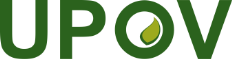 EInternational Union for the Protection of New Varieties of PlantsCouncilFifty-Fifth Ordinary Session
Geneva, October 29, 2021C/55/9Original:  EnglishDate:  October 1, 2021MemberNo arrears/
Years(s) of arrearsAmount of arrears (Swiss francs)Amount of arrears (Swiss francs)Percentage of total arrearsPercentage of arrears in relation to annual contribution of memberAfrican Intellectual Property OrganizationNo arrearsAlbaniaContribution 202110,728 4.24%100%ArgentinaContribution 202126,820 10.60%100%AustraliaNo arrearsAustriaNo arrearsAzerbaijanNo arrearsBelarusNo arrearsBelgiumNo arrearsBolivia (Plurinational State of)Contribution 201810,728 Contribution 201910,728 Contribution 202010,728 Contribution 202110,728 42,912 16.96%400%Bosnia and HerzegovinaNo arrearsBrazilContribution 202013,410 Contribution 202113,410 26,820 10.60%200%BulgariaNo arrearsCanadaNo arrearsChileContribution 2021 (balance)5,133 2.03%48%ChinaNo arrearsColombiaNo arrearsCosta RicaNo arrearsCroatiaNo arrearsCzech RepublicNo arrearsDenmarkNo arrearsDominican RepublicContribution 2021 (balance)856 0.34%8%EcuadorNo arrears EgyptNo arrears EstoniaNo arrearsEuropean UnionNo arrearsFinlandNo arrears FranceNo arrearsGeorgiaNo arrearsGermanyNo arrearsHungaryNo arrearsIcelandNo arrearsIrelandNo arrears IsraelNo arrearsItalyNo arrearsJapanNo arrearsJordanContribution 2020 (balance)228 Contribution 202110,728 10,956 4.33%102%KenyaNo arrearsKyrgyzstanNo arrearsLatviaNo arrearsLithuaniaNo arrearsMexicoNo arrearsMontenegroNo arrearsMoroccoNo arrearsNetherlandsNo arrearsNew ZealandNo arrearsNicaraguaNo arrears North MacedoniaContribution 202110,728 4.24%100%NorwayNo arrearsOmanNo arrearsPanamaNo arrearsParaguayNo arrears PeruNo arrears PolandNo arrearsPortugalNo arrears Republic of KoreaNo arrearsRepublic of MoldovaNo arrearsRomaniaNo arrearsRussian FederationNo arrearsSerbiaNo arrearsSingaporeNo arrearsSlovakiaNo arrearsSloveniaNo arrearsSouth AfricaContribution 202153,641 21.21%100%SpainNo arrearsSwedenNo arrearsSwitzerlandNo arrearsTrinidad and TobagoContribution 202110,728 4.24%100%TunisiaNo arrearsTurkeyNo arrearsUkraineContribution 202110,728 4.24%100%United KingdomNo arrearsUnited Republic of TanzaniaContribution 202110,728 4.24%100%United States of AmericaNo arrears UruguayContribution 202110,728 4.24%100%UzbekistanNo arrearsViet NamContribution 202010,728 Contribution 202110,728 21,456 8.48%200%Total252,962100%